«День смеха»1 апреля в детском саду долгожданный день. Дети ждут его с нетерпением, с особым азартом и веселым настроением, потому что знают, что  1 апреля их обязательно ждет веселый сюрприз.Нам живется лучше всех, Потому что с нами смех! С ним нигде не расстаемся, Где б мы ни были — смеемся! Ищите улыбку, цените улыбку Дарите улыбку друзьям. Любите улыбку, храните улыбку, Нам жить без улыбки нельзя!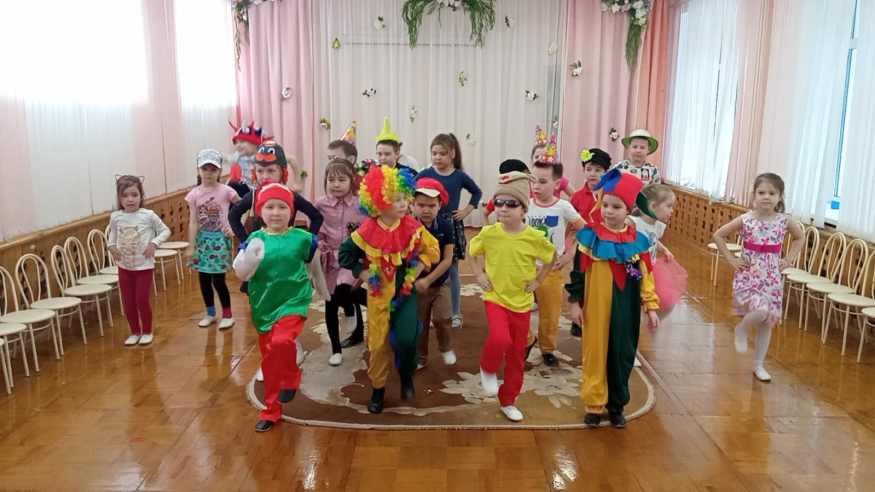 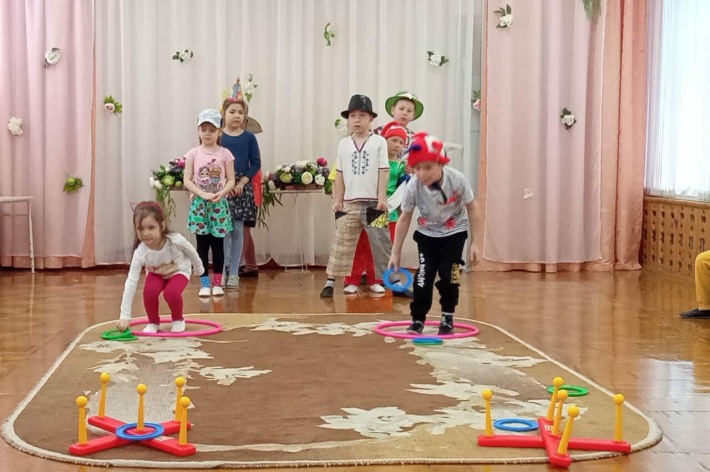 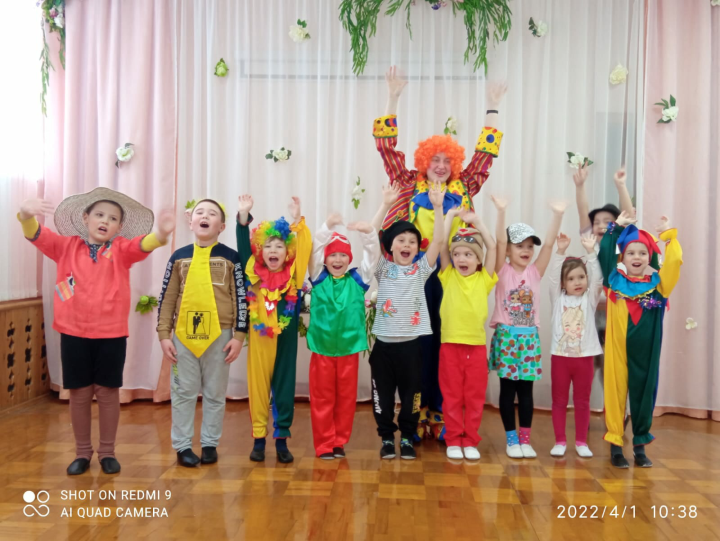 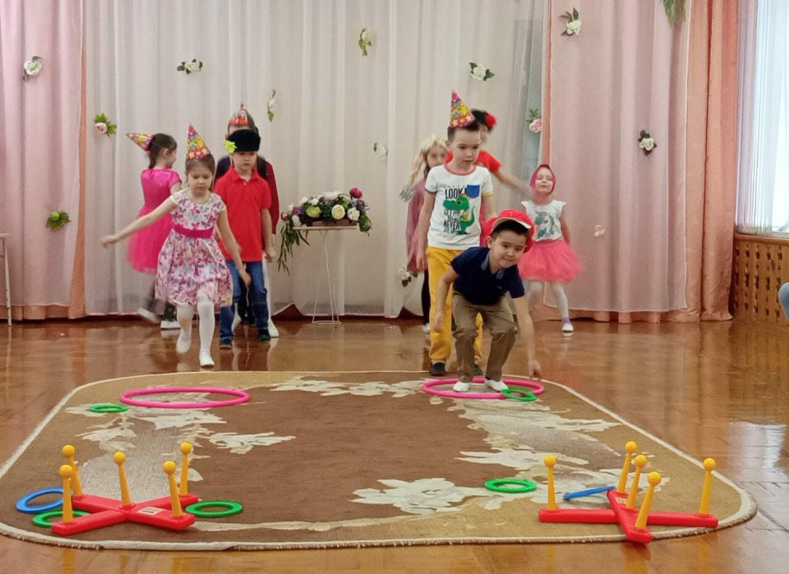 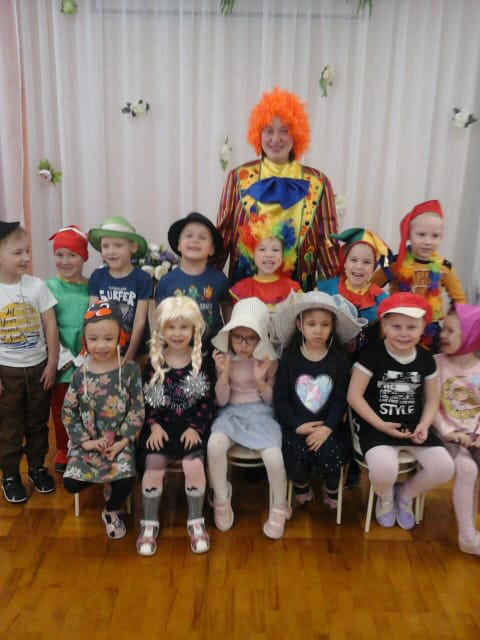 